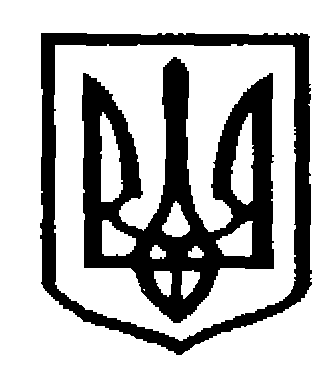 У К Р А Ї Н АЧернівецька міська радаУправлiння  освітивул. Героїв Майдану, 176, м. Чернівці, 58029 тел./факс (0372) 53-30-87  E-mail: osvitacv@gmail.com  Код ЄДРПОУ №02147345Управління освіти Чернівецької міської ради надсилає лист Департаменту освіти і науки ОДА від 27.01.2022 № 01-34/257  «Про проведення заходів з нагоди Дня безпечного інтернету» для опрацювання та  використання в роботі.Начальник відділу  загальної				Олена КУЗЬМІНА середньої освіти управління освіти Чернівецької міської ради 						Ірина ЗАСТАНКЕВИЧ09.02.2022 № 01-31/Керівникам закладів  освіти